To:Cc:Gentle Reminder:Respected Sir/MadamThis mail is about our trailing mails. I am still waiting for you to respond to my earlier email dated <Date>. Kindly take necessary actions at the earliest.With Warm Regards<Name><Contact Number(s)>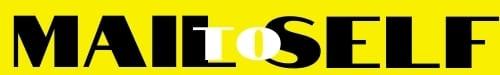 